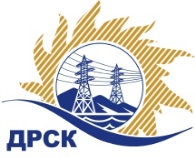 Акционерное Общество«Дальневосточная распределительная сетевая  компания»Протокол № 55/ПрУ-ВПзаседания закупочной комиссии по выбору победителя по открытому  запросу предложений на право заключения договора: «Техническое обслуживание ИТСО на объектах филиала "АЭС» закупка 186  раздел 9    ГКПЗ 2018ПРИСУТСТВОВАЛИ: члены постоянно действующей Закупочной комиссии АО «ДРСК»  1-го уровня.Форма голосования членов Закупочной комиссии: очно-заочная.ВОПРОСЫ, ВЫНОСИМЫЕ НА РАССМОТРЕНИЕ ЗАКУПОЧНОЙ КОМИССИИ: Об утверждении результатов процедуры переторжки.Об итоговой ранжировке заявок.О выборе победителя запроса предложений.РЕШИЛИ:ВОПРОС 1 «Об утверждении результатов процедуры переторжки»Признать процедуру переторжки не состоявшейся.Принять окончательные цены заявок участниковВОПРОС 2 «Об итоговой ранжировке заявок»Утвердить итоговую ранжировку заявокВОПРОС 3 «О выборе победителя запроса предложений»Признать Победителем открытого  запроса предложений  «Техническое обслуживание ИТСО на объектах филиала "АЭС"» участника, занявшего первое место в итоговой ранжировке по степени предпочтительности для заказчика: Общество с ограниченной ответственностью "ПРОСТЫЕ РЕШЕНИЯ" (ИНН/КПП 2801209819/280101001    ОГРН 1152801005983))   на условиях: 1 134 000,00 руб. без НДС (1 338 120,00 руб. с НДС) Срок оказания услуг:  с момента заключения договора  до 31.12.2018 г.  Условия оплаты: ежеквартально равными долями в течение 30 календарных дней, с даты подписания актов сдачи-приёмки оказанных услуг (работ) и предоставленных Исполнителем счетов-фактур, выставленных до 5 числа месяца следующего за кварталом, в котором были оказаны услуги.. Исп. Ирдуганова И.Н.Тел. 397-147г. Благовещенскг. Благовещенск« 21 »  декабря   2017« 21 »  декабря   2017ЕИС 13705723379 № п/пНаименование участникаОсновная заявка без НДСОсновная заявка с НДССтавка НДСУлучшенная заявка без НДСУлучшенная заявка с НДССтавка НДС1Общество с ограниченной ответственностью "ПРОСТЫЕ РЕШЕНИЯ"  ИНН/КПП 2801209819/280101001 
ОГРН 11528010059831 134 000.001 338 120.0018%---2Общество с ограниченной ответственностью "Центр Безопасности" ИНН/КПП 7901538742/790101001 
ОГРН 11179010016791 425 000.001 425 000.00Без НДС---Место в итоговой ранжировкеНаименование Участника закупки и место нахожденияОкончательная цена заявки, руб. без НДС.Балл по предпочтительностиПрименение приоритета в соответствии с 925-ПП1 местоОбщество с ограниченной ответственностью "ПРОСТЫЕ РЕШЕНИЯ" 
(ИНН/КПП 2801209819/280101001 
ОГРН 1152801005983)1 134 000.001,38нет2 местоОбщество с ограниченной ответственностью "Центр Безопасности" 
(ИНН/КПП 7901538742/790101001 
ОГРН 1117901001679)1 425 000.000,46нетСекретарь Закупочной комиссии: Елисеева М.Г.  _____________________________